Муниципальное бюджетное общеобразовательное учреждение средняя общеобразовательная школа № 50 им.С.В.Марзоева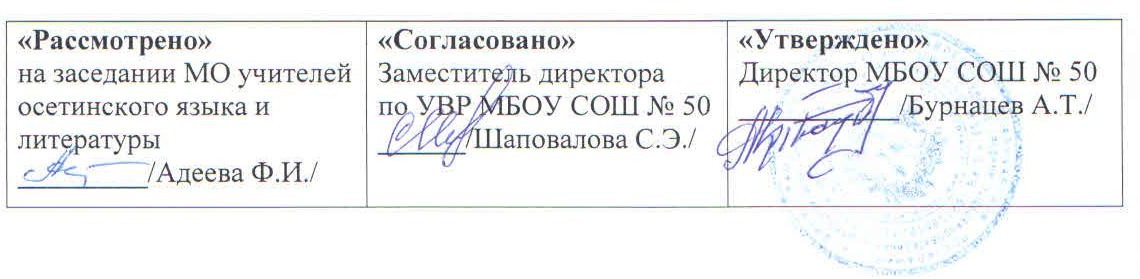 Рабочая программа по осетинскому языку(для учащихся, изучающих осетинский язык как второй)6 классАдеева Фатима Ирбековна, учитель осетинского языка и литературы высшейквалификационной категории.г. Владикавказ2019 – 2020 учебный годПояснительная записка к рабочей программе для 6 классаДанная рабочая программа разработана на основе Программы поосетинскому языку (как второму) для общеобразовательных учреждений РСО-Алания; – Владикавказ: ИПО СОИГСИ, 2009 и в соответствии сгосударственным стандартом основного общего образования (утвержд. Приказом №1089	Минобразования и науки РФ от 05.03 2004 года)Научные редакторы:З.В. Корнаева (1–4 класс), А.Ф. Кудзоева (5–11 класс)Авторы:З.В. Корнаева, И.М. Джибилова, Р.А. Битарова, М.А. Калаева, Г.Х. Джиоева, З.Б. Дзодзикова, М.В. Бибаева, А.Ф. Кудзоева, Е.М. Боллоева, С.Ю.Цаллагова.Цели и задачи обучения осетинскому языку.Цель обучения осетинскому языку вытекает из цели многоязычного поликультурного образования в условиях многонациональной республики и заключается в формировании у учащихся коммуникативной компетенции, обеспечивающей возможность свободного общения на осетинском языке в социально-бытовой, учебно-трудовой и социально-культурной сферах.Задачи, необходимые для достижения поставленной цели,заключаются в формировании знаний, навыков и умений, которые должны давать им возможность:Использовать осетинский язык в типичных ситуациях устного и письменного общения (говорение, аудирование, чтение, письмо);Овладеть приемами самостоятельной работы с языком;Включиться в диалог культур, осознать себя представителями Республики Северная Осетия – Алания, гражданами России и членами мирового сообщества;Взаимодействовать друг с другом в ходе решения различных коммуникативных задач;Расширять общеобразовательный кругозор, творческий потенциал с целью формирования многоязычной поликультурной личности.Основные содержательные линииПервой содержательной линией являются коммуникативные умения, второй – языковые знания и навыки оперирования ими, третьей – социокультурные знания и умения. Указанные содержательные линии находятся в тесной взаимосвязи. Основной линией следует считать коммуникативные умения, которые представляют собой результат овладения осетинским языком на данном этапе обучения. Формирование коммуникативных умений предполагает овладение языковыми средствами, а также навыками оперирования ими в процессе говорения, аудирования, чтения и письма. Таким образом, языковые знания и навыки представляют собой часть названных выше сложных коммуникативных умений. Формирование коммуникативной компетенции неразрывно связано и с социокультурными знаниями.Цели обучения.В процессе обучения по курсу Осетинский язык в 6 классе реализуются следующие цели:Развитие коммуникативной компетенции на осетинском языке в совокупности её составляющих - речевой, языковой, социокультурной, компенсаторной, учебно-познавательной;- речевая компетенция – развиваются сформированные на базе 5класса коммуникативные умения в говорении, аудировании, чтении, письме;-языковая компетенция—овладение новыми языковыми средствами (фонетическими, орфографическими, лексическими, грамматическими) в соответствии с темами, сферами и ситуациями общения, отобранными для 6 класса; освоение знаний о языковых явлениях изучаемого языка, разных способах выражения мысли в родном и изучаемом языке;социокультурная компетенция — школьники приобщаются к культуре, традициям и обрядам осетинского народа, в рамках более широкого спектра сфер, тем и ситуаций общения, отвечающих опыту, интересам учащихся 12-13 лет, соответствующих их психологическим особенностям; развивается их способность и готовность использоватьосетинский язык в реальном общении; формируется умение представлятьсвою собственную страну, ее культуру в условиях межкультурного общения посредством ознакомления учащихся с соответствующим страноведческим, культуроведческим и социолингвистическим материалом, широко представленным в учебном курсе;компенсаторная компетенция — развиваются умения в процессеобщения выходить из затруднительного положения, вызванного нехваткой языковых средств за счет перифраза, использования синонимов, жестов и т. дучебно-познавательная компетенция — развиваются желание и умение самостоятельного изучения осетинского языка доступными имспособами (через Интернет, с помощью справочников и т. п.), развиваются специальные учебные умения (пользоваться словарями, интерпретировать информацию текста и др.), умение пользоваться современными информационными технологиями, опираясь навладениеосетинским языком.Продолжается развитие и воспитание школьников средствами предмета "Осетинский язык": понимание учащимися ценности родного языкакак элемента национальной культуры, как средство воспитания толерантности по отношению к иным языкам и культуре.Основная цель обучения осетинскому языку – развитие у школьников способностей использовать осетинский язык как инструмент общения в национальной республике.Задачи:коммуникативно-речевое вживание в осетиноязычную среду (в рамках изучаемых тем, на основе взаимосвязанного обучения говорению, аудированию, чтению и письму;социокультурное развитие школьников на основе введения в культуроведение Осетии, историко-культуроведческое ихудожественно-эстетическое развитие при чтении художественных текстов, устного народного творчества; развитиебилингвистических способностей учащихся (двуязычнойязыковой, речевой и лингвострановедческой компетенции) с помощью подключения устного перевода-интерпретации и обучения основным видам лексико-грамматическихтрансформаций при письменном переводе, основам перевода на уровне слова, предложения, диалогического и монологического единства и текста;стимулирование интереса учащихся к изучению другихиностранных языков и многообразия современной культурной среды западной и других цивилизаций и обучение стратегиям самонаблюдения за своим личностным языком и культурнымразвитием средствами АЯ, стратегиям самостоятельного изучения других иностранных языков.Учёт межпредметных связей осуществляется за счёт возможности использования включённых в перечень печатных пособий (тематическихкартинок, портретов, карт) и экранных пособий как на уроках осетинского языка, так и на уроках русского языка и литературы.В программе также заложены возможности предусмотренногостандартом формирования у обучающихся общеучебных умений и навыков, универсальных способов деятельности и ключевых компетенций.Особенности организации учебного процесса по предмету:Приоритет коммуникативной цели в обучении осетинскому языку.Коммуникативная направленность курса проявляется в постановке целей, отборе содержания, в выборе приемов обучения и в организации речевой деятельности учащихся. Задания для обучения устной речи, чтению иписьму формулируются так, чтобы в их выполнении был коммуникативный смысл и виден выход в реальное общение.Соблюдение деятельностного характера обучения осетинскому языку.Условия реального общения моделируются в ролевой игре, чтобы максимально использовать механизмы непроизвольного запоминания. Работа по овладению языковыми средствами тесно связана с их использованием в речевых действиях, выполняемых учащимися при решении конкретных коммуникативных задач.При этом используются разные формы работы (индивидуальные, парные, групповые, коллективные) как способы подготовки к условиям реального общения. Создаются условия для развития индивидуальных способностей учащихся в процессе их коллективного взаимодействия, помогающего создавать на уроке атмосферу взаимопонимания и сотрудничества. Это способствует развитию самостоятельности, умения работать с партнером / партнерами, умения быть членом команды при решении различного рода учебных и познавательных задач. Одним из действенных способов организации речевого взаимодействия учащихся часто выступает работа в малых группах сотрудничества.Личностно-ориентированный характер обучения проявляется в осознании школьниками их собственного участия в образовательном процессе как субъектов обучения; в постановке целей обучения, соответствующих реальным потребностям учеников; в отборе содержания, отвечающего интересам и уровню психофизиологического инравственного развития учащихся данного возраста; в осознании учащимися их причастности к событиям, происходящим в мире; вформировании умения высказать свою точку зрения; в развитии умения побуждать партнеров по общению к позитивным решениям и действиям. Это достигается в том числе и за счет разнообразия заданий в учебнике, их дифференциации по характеру и по степени трудности.Сбалансированное обучение устным и письменным формам общения. Более прочное и гибкое владение материалом достигается при параллельном, взаимосвязанном обучении всем видам речевойдеятельности.Дифференцированный подход. В 6 классе объем рецептивной лексики и грамматики постепенно нарастает, что позволяет учащимся читать и слушать тексты разных типов, жанров и стилей.Учет опыта учащихся в родном языке и развитие когнитивных способностей учащихся. В 6 классе происходит управляемое сознательное сопоставление русского и осетинского языков с опорой на ужеприобретенный теоретический лингвистический опыт, нахождение опор и аналогий, поиск сходства в системах двух языков.Широкое использование эффективных современных технологий обучения позволяет интенсифицировать учебный процесс и сделать его более увлекательным и эффективным. создавать благоприятный психологический климат, располагающий к общению; использовать соответствующие иллюстративные, аудио- и видеоматериалы и технические средства.Учебник «Осетинский язык» 6 класс (для учащихся, изучающих осетинский язык как второй) подготовлен в рамках проекта «Теория и практика полилингвального образования на Кавказе» кафедрыЮНЕСКО СОГПИ (автор Дзодзикова З. Б.)Учебный план за 6 класс предусматривает 102 ч. (3 часа в неделю).Основные требования к знаниям и умениям учащихся к концу учебного года.Говорение. Диалогическая речьУчащиеся должны уметь: начать или закончить диалог, пользуясьданными репликами, строить диалог в определенной ситуации; участвовать в диалоге с двумя и более участниками; строить диалог по данному образцу.Монологическая речьУчащиеся должны уметь: строить и пересказывать текст 8-9предложений по программным темам; преобразовывать диалогическую речь в монологическую, продолжить и закончить данный монолог.АудированиеУчащиеся должны уметь: понимать содержание прослушанного в течение 3 минут текста; указать фразу, не связанную с темой текста; после двукратного прослушивания отвечать на вопросы по содержанию текста; пересказывать части текста; находить в тексте нужную информацию.ЧтениеУчащиеся должны уметь: правильно, быстро и с пониманием содержания читать тексты, определять тему и идею произведения, понимать основное содержание текста; передавать содержание текста несколькимипредложениями; читать 90-100 слов в минуту.ПисьмоУчащиеся должны уметь: писать письмо, изложение, конспект текста, диктант, краткую автобиографию, заполнять анкету.Календарно - тематическое планирование по учебнику 6 класса (для учащихся, изучающих осетинский язык как второй) автора Дзодзиковой З.Б.Всего: 102 часа: (в неделю - 3 урока)I четвертьI четвертьI четвертьI четвертьI четвертьI четверть№ЧасыТема урокаУниверсальные учебные действияТип урокаВиды учебной деятельностиобучающихся1-55Скъола. Дæ бон хорз, не скъола. Бæттæгтæ.Аныхас кæнæм ахуыры тыххæй.Хауæнтæ.Нæхи цæттæ кæнæм ирон æвзаджы урокмæ.Хъуыдыйады фæрсаг уæнгтæ.Ирон æвзаджы урочы. Нæ ног ахуыргæнæ.Цавæрбæрæггæнæнтæ исæм. Дзырд баст.Личностные:умение осознавать и определять свои эмоции;понимание ценности школы; чувства уважения, благодарности, ответственности по отношению к учителям, одноклассникам.Регулятивные:составлять план решения учебной проблемы совместно с учителем.Познавательные:пользоваться разными видами чтения: изучающим, ознакомительным.Коммуникативные:оформлять свои мысли в устной и письменной форме с учётом речевойситуации.урок изучения нового-чтение текста, анализ его структуры, пересказ содержания, используя выделенные слова.-работа в группах;осознанно, правильно, выразительно читать вслух;сравнивать свои ответы с ответами одноклассников, оценивать своё и чужое высказывание;инсценировать встречу одноклассников после летних каникул;6-149Мæ ахуыргæнæг, фæмысын дæ арæх.Мивдисджыты ифтындзæг ив. афоны.Куыд пайда кæнæм нæ рæстæгæй?Личностные:-осознавать роль языка и речи в жизни людей;-эмоционально «проживать» текст, выражать свои эмоции;-понимать эмоции других людей,урок изучения новоговоспринимать учебный текст: определять цель, конструировать алгоритм выполнения учебного задания;осознанно, правильно, выразительно читать вслух;Тимуры боныфæтк. 3.Цавæрчингуытæ кæсæм? Фембæлд.Цы зонæм æмæ цæмæ арæхсæм?Контролон тест. 6.«Къостайы бæрæгбон». Фразеологизмтæ. 7.«Къоста номдзыд поэт».Мивдисджытыифтындзæг. 8.Къостайы царды фæндæгтæ.9. Цавæр адæймаг уыдис Къоста?сочувствовать, сопереживать; высказывать своё отношение к героям прочитанных произведений, к их поступкам.Регулятивные:работать по плану, сверяя своидействия с целью, корректировать свои действия,Познавательные:строить рассуждения.Коммуникативные:адекватно использовать речевые средства для решения различных коммуникативных задач: владеть монологической и диалогической формами речи.слушать и слышать других,пытаться принимать иную точку зрения, быть готовым корректировать свою точку зрения;высказывать и обосновывать свою точку зрения.находить ключевые слова в тексте.15-206Мивдисджытынысаниуджытæ Къостайы æмдзæвгæты.«Ирон фæндыр» - нæ уарзон чиныг.Разæфтуантæ. 3.Къоста, сæрыстыр стæмдæуæй! 4.Бакæсæм,радзурæм, ратæлмац кæнæм.Цы зонæм æмæ цæмæ арæхсæм?Контролон тест.Личностные:ориентация в нравственном содержании и смысле поступков – своих и окружающих людей.Регулятивные:в диалоге с учителем вырабатывать критерии оценки и определять степень успешности своей работы и работыдругих в соответствии с этими критериями.Познавательные:пользоваться разными видами чтения: изучающим, ознакомительным.Коммуникативные:договариваться и приходить курок изучения новогочитать выразительно литературные произведения, используя интонацию, паузы, темп;читать про себя: осознавать прочитанный текст, выделять в тексте основные логические части; отвечать на вопросы, используя текст;составлять план текста; делить текст на части, озаглавливать каждую часть, выделять опорные слова, определять главную мысль произведения.общему решению в совместнойдеятельности.21-222«Фæззæг, æгас нæм цу!» Мыстулæг.Сывæллæттæ хистæртæн æххуыс кæнынц фæззыгон куыстыты.урок контроля, оценки и коррекции знаний.23-297II четверть 1.Æрдз фæззыгон. Хауæнтæ.Куыд бæркадджын дæ, фæззæг!Хъæздыг фæззæг. 4.Фæззæгæн зæгъæм фæндараст!5.Цы зонæм цæмæ арæхсæм? Контролон тест. 6.Чи уыдысты нæ рагфыдæлтæ?7.Мæсгуытæ - рагон цауты æвдисæнтæ. Бæттæгтæ.Личностные:интерес к чтению, к ведению диалога с автором текста;умение осознавать и определять свои эмоции;пользоваться разными видами чтения: изучающим, ознакомительным.Познавательные:устанавливать причинно- следственные связи;строить рассуждения,Регулятивные:-самостоятельно сформулировать тему и цели урока.Коммуникативные:оформлять свои мысли в устной и письменной форме с учётом речевойситуации.Урок изучения новогоосознанно, правильно, выразительно читать вслух;читать про себя: осознавать прочитанный текст, выделять в тексте основные логические части; отвечать на вопросы, используя текст;сравнивать свои ответы с ответами одноклассников, оценивать своё и чужое высказывание;высказывать и обосновывать свою точку зрения.30-3561.Нæ рагфыдæлтыбæстæйы. 2.Цы базыдтам нæ рагфыдæлты тыххæй?Нæ фыдæлтыцард хæхбæсты.Хæстон фидар.Личностные:умение осознавать и определять свои эмоции;умение бережно относится ко всему живому.Познавательные:Урок изучения нового- воспринимать учебный текст: определять цель, конструировать алгоритм выполнения учебного задания;-находить ключевые слова в тексте;5.Рагон сахар. 6.Хæххон адæмы архитектурæ.пользоваться разными видами чтения: изучающим, ознакомительным.Регулятивные:самостоятельно сформулировать тему.Коммуникативные:адекватно использовать речевые средства для решения различных коммуникативных задач: владетьмонологической и диалогической формами речи.-сравнивать свои ответы с ответами одноклассников, оценивать своё и чужое высказывание;-высказывать и обосновывать свою точку зрения.36-372Цы зонӕм ӕмӕ цӕмӕ арӕхсӕм?ТестУрок контроля, оценки и коррекциизнаний.38-4361.Фæллад уадзын, хи ирхæфсын, исты архайын. 2.Куыд æрвыстойзындгонд адæймæгтæсæ уæгъд рæстæг?Алы хъуыддаг дæр уарзы лæмбынæг дзинад.Алкæй дæр фæфæнды йæ фæллад суадзын.Куыд æрвитынц скъоладзаутæ сæ уæгъд рæстæг?Цы зонæм æмæ цæмæ арæхсæм?Контролон куыст.Личностные:интерес к чтению, к ведению диалога с автором текста;умение осознавать и определять свои эмоции;пользоваться разными видами чтения: изучающим, ознакомительным.Познавательные:-устанавливать причинно- следственные связи;-строить рассуждения;Регулятивные:-в диалоге с учителем вырабатывать критерии оценки и определять степень успешности своей работы и работыдругих в соответствии с этимиУрок изучения новоговоспринимать учебный текст: определять цель, конструировать алгоритм выполнения учебного задания;-находить ключевые слова в тексте;-читать про себя: осознавать прочитанный текст, выделять в тексте основные логические части; отвечать на вопросы, используя текст;слушать и слышать других,пытаться принимать иную точку зрения, быть готовым корректировать свою точку зрения;критериями.Коммуникативные:- оформлять свои мысли в устной и письменной форме с учётом речевой ситуации.44-4521.Сырхуадулзымæг.Хауæнтæ. 2.Къахдзоныгътыл бырынзоныс?Урок контроля, оценки и коррекциизнаний.46-5381.Митын лæджы зарæг. 2.Карз зымæг.Цы зонæм æмæ цæмæ арæхсæм? Тест.Цы хонæм культурæ? 5.Уырыссаг литературæйы ирддæр стъалы.6.Кавказаг мотивтæ Пушкины поэзийы. 7.Нывкæнынады дуне. 8.Цæуыл дзурынц нывтæ?. Третьяковы галерейы.Личностные:интерес к чтению, к ведению диалога с автором текста;умение осознавать и определять свои эмоции;пользоваться разными видами чтения: изучающим, ознакомительным.Познавательные:-устанавливать причинно- следственные связи;-строить рассуждения;Регулятивные:-в диалоге с учителем вырабатывать критерии оценки и определять степень успешности своей работы и работыдругих в соответствии с этими критериями.Коммуникативные:- оформлять свои мысли в устной и письменной форме с учётом речевойситуации.воспринимать учебный текст: определять цель, конструировать алгоритм выполнения учебного задания;осознанно, правильно, выразительно читать вслух;слушать и слышать других,пытаться принимать иную точку зрения, быть готовым корректировать свою точку зрения;высказывать и обосновывать свою точку зрения.54-5631.Ахорæнтысусæгдзинæдтæ. 2.Музыкæйыуацары.Музыкæ нæ царды. 3Дзурæм музыкæйыхуызты тыххæй.57-615Цы зонӕм ӕмӕ цӕмӕ арӕхсӕм?ТестСӕ фӕрцы стӕм ӕдас.Фыдыбӕстӕйы хъахъхъӕнджыты бон.Æфсады лæггад кæнын у кадджын хæс.Личностные:интерес к чтению, к ведению диалога с автором текста;умение осознавать и определять свои эмоции;пользоваться разными видами чтения: изучающим, ознакомительным.Познавательные:-устанавливать причинно- следственные связи;-строить рассуждения;Регулятивные:-в диалоге с учителем вырабатывать критерии оценки и определять степень успешности своей работы и работыдругих в соответствии с этими критериями.Коммуникативные:- оформлять свои мысли в устной и письменной форме с учётом речевойситуации.Урок контроля, оценки и коррекции знанийвоспринимать учебный текст: определять цель, конструировать алгоритм выполнения учебного задания;осознанно, правильно, выразительно читать вслух;слушать и слышать других,пытаться принимать иную точку зрения, быть готовым корректировать свою точку зрения;высказывать и обосновывать свою точку зрения.62-632Фыдыбӕстӕ кӕнӕ мӕлӕт!Синонимтæ.64-7291.Цы зонӕм ӕмӕ цӕмӕЛичностные:Урок контроля,воспринимать учебный текст:арӕхсӕм? 2.ТестНӕ уарзон уалдзӕг.Поэттӕ зарынц уалдзӕджы тыххӕй.Уалдзыгон нывтӕ.Цы нысан кӕнынц уалдзыгон мӕйты рагон нӕмттӕ?Агурæм уалдзæджы аккаг дзырдтæ.Ӕппӕ дунейысылгоймӕгты бӕрӕгбон. 9.Нæ зынаргъ мадæлты бæрæгбон ралæууыдис.-выражать	свои	эмоции;	понимать эмоции других людей;-сочувствовать, сопереживать;-высказывать своё отношение к героям прочитанных произведений, к их поступкам.;Познавательные:-устанавливать причинно- следственные связи;-строить рассуждения;Регулятивные:-в диалоге с учителем вырабатывать критерии оценки и определять степень успешности своей работы и работыдругих в соответствии с этими критериями.Коммуникативные:- оформлять свои мысли в устной и письменной форме с учётом речевойситуации.оценки и коррекции знаний.определять цель, конструировать алгоритм выполнения учебного задания;осознанно, правильно, выразительно читать вслух;слушать и слышать других,пытаться принимать иную точку зрения, быть готовым корректировать свою точку зрения;высказывать и обосновывать свою точку зрения.73-753Нæ лæвæрдтæ нæ мадæлтæн.Цы зонæм æмæ цы арæхсæм.Тест.Урок контроля, оценки и коррекции знаний.76-7941.1-ӕм майы бӕрӕгбоны равзӕрд.Майы бӕрӕгбон.2.Цард фӕллойӕ фидауы. 3.Цæй æмæ куыстафон ма бадæм æнцад!.4.Майы бæрæгбон.Личностные:-осознавать роль языка и речи в жизни людей;-сочувствовать,	сопереживать; высказывать своё отношение к героям прочитанных произведений, к их поступкам;- умение осознавать и определять своивоспринимать учебный текст: определять цель, конструировать алгоритм выполнения учебного задания;осознанно, правильно, выразительно читать вслух;слушать и слышать других,эмоции;Познавательные:-устанавливать причинно- следственные связи;-строить рассуждения;Регулятивные:-в диалоге с учителем вырабатывать критерии оценки и определять степень успешности своей работы и работыдругих в соответствии с этими критериями.Коммуникативные:- оформлять свои мысли в устной и письменной форме с учётом речевойситуации.пытаться принимать иную точку зрения, быть готовым корректировать свою точку зрения;- высказывать и обосновывать свою точку зрения.801Цы зонӕм ӕмӕ цӕмӕ арӕхсӕм? ТестУрок контроля, оценки икоррекции знаний.81-8551.Хъӕбатыр цӕргӕстӕ. 2.Нӕ уӕлахиздзаутӕ.Хӕстон мысинӕгтӕ.Ӕрцыд салдат йӕ дард балцӕй.Цы зонӕм ӕмӕ цӕмӕ арӕхсӕм? ТестЛичностные:интерес к чтению, к ведению диалога с автором текста;умение осознавать и определять свои эмоции;пользоваться разными видами чтения: изучающим, ознакомительным.Познавательные:-устанавливать причинно- следственные связи;-строить рассуждения;Регулятивные:Урок контроля, оценки и коррекции знаний.воспринимать учебный текст: определять цель, конструировать алгоритм выполнения учебного задания;осознанно, правильно, выразительно читать вслух;слушать и слышать других,пытаться принимать иную точку зрения, быть готовым корректировать свою точку зрения;высказывать и обосновывать свою точку зрения.-в диалоге с учителем вырабатывать критерии оценки и определять степень успешности своей работы и работыдругих в соответствии с этими критериями.Коммуникативные:- оформлять свои мысли в устной и письменной форме с учётом речевойситуации.-в диалоге с учителем вырабатывать критерии оценки и определять степень успешности своей работы и работыдругих в соответствии с этими критериями.Коммуникативные:- оформлять свои мысли в устной и письменной форме с учётом речевойситуации.86-9286-92771.Ирон ӕвзаг, дӕу нын ныууагътой хуры цот.2Куыд баст сты ӕвзаг ӕмӕ истори?Ды мӕнӕн зынаргъ дӕ, мӕ фыдӕлты хъӕлӕс.Зындгонд ахуыргӕндты хъуыдытӕ ирон ӕвзаджы тыххӕй.Куыд сахуыр кодта Всеволод Миллер ирон æвзаг?Стыр адӕймаг ӕмӕ стыр ахуыргонд Абайты Васо. 7.Уый иугай дуртæй самадта мæсыг.1.Ирон ӕвзаг, дӕу нын ныууагътой хуры цот.2Куыд баст сты ӕвзаг ӕмӕ истори?Ды мӕнӕн зынаргъ дӕ, мӕ фыдӕлты хъӕлӕс.Зындгонд ахуыргӕндты хъуыдытӕ ирон ӕвзаджы тыххӕй.Куыд сахуыр кодта Всеволод Миллер ирон æвзаг?Стыр адӕймаг ӕмӕ стыр ахуыргонд Абайты Васо. 7.Уый иугай дуртæй самадта мæсыг.Личностные:интерес к чтению, к ведению диалога с автором текста;умение осознавать и определять свои эмоции;пользоваться разными видами чтения: изучающим, ознакомительным.Познавательные:-устанавливать причинно- следственные связи;-строить рассуждения;Регулятивные:-в диалоге с учителем вырабатывать критерии оценки и определять степень успешности своей работы и работыдругих в соответствии с этими критериями.Коммуникативные:- оформлять свои мысли в устной и письменной форме с учётом речевойситуации.Личностные:интерес к чтению, к ведению диалога с автором текста;умение осознавать и определять свои эмоции;пользоваться разными видами чтения: изучающим, ознакомительным.Познавательные:-устанавливать причинно- следственные связи;-строить рассуждения;Регулятивные:-в диалоге с учителем вырабатывать критерии оценки и определять степень успешности своей работы и работыдругих в соответствии с этими критериями.Коммуникативные:- оформлять свои мысли в устной и письменной форме с учётом речевойситуации.воспринимать учебный текст: определять цель, конструировать алгоритм выполнения учебного задания;осознанно, правильно, выразительно читать вслух;слушать и слышать других,пытаться принимать иную точку зрения, быть готовым корректировать свою точку зрения;высказывать и обосновывать свою точку зрения.воспринимать учебный текст: определять цель, конструировать алгоритм выполнения учебного задания;осознанно, правильно, выразительно читать вслух;слушать и слышать других,пытаться принимать иную точку зрения, быть готовым корректировать свою точку зрения;высказывать и обосновывать свою точку зрения.93-9493-9422Цы зонӕм ӕмӕ цӕмӕЦы зонӕм ӕмӕ цӕмӕУрок контроля,Урок контроля,арӕхсӕм? Тестарӕхсӕм? Тестоценки и коррекциизнаний.оценки и коррекциизнаний.95-9895-98441.Сабиты уарзон бӕрӕгбон. 2.Сывӕллӕттӕ сты нӕфидӕн.Чи ауды сабитыл?Сывӕллӕтты цард раздӕр ӕмӕ ныр.1.Сабиты уарзон бӕрӕгбон. 2.Сывӕллӕттӕ сты нӕфидӕн.Чи ауды сабитыл?Сывӕллӕтты цард раздӕр ӕмӕ ныр.Личностные:интерес к чтению, к ведению диалога с автором текста;умение осознавать и определять свои эмоции;пользоваться разными видами чтения: изучающим, ознакомительным.Познавательные:-устанавливать причинно- следственные связи;-строить рассуждения;Регулятивные:-в диалоге с учителем вырабатывать критерии оценки и определять степень успешности своей работы и работыдругих в соответствии с этими критериями.Коммуникативные:- оформлять свои мысли в устной и письменной форме с учётом речевойситуации.Личностные:интерес к чтению, к ведению диалога с автором текста;умение осознавать и определять свои эмоции;пользоваться разными видами чтения: изучающим, ознакомительным.Познавательные:-устанавливать причинно- следственные связи;-строить рассуждения;Регулятивные:-в диалоге с учителем вырабатывать критерии оценки и определять степень успешности своей работы и работыдругих в соответствии с этими критериями.Коммуникативные:- оформлять свои мысли в устной и письменной форме с учётом речевойситуации.воспринимать учебный текст: определять цель, конструировать алгоритм выполнения учебного задания;осознанно, правильно, выразительно читать вслух;слушать и слышать других,пытаться принимать иную точку зрения, быть готовым корректировать свою точку зрения;высказывать и обосновывать свою точку зрения.воспринимать учебный текст: определять цель, конструировать алгоритм выполнения учебного задания;осознанно, правильно, выразительно читать вслух;слушать и слышать других,пытаться принимать иную точку зрения, быть готовым корректировать свою точку зрения;высказывать и обосновывать свою точку зрения.99-10010299-1001022222Цы зонӕм ӕмӕ цӕмӕ арӕхсӕм?Котролон тест. Рацыд æрмæгыл афæлгæсын.Цы зонӕм ӕмӕ цӕмӕ арӕхсӕм?Котролон тест. Рацыд æрмæгыл афæлгæсын.Урок контроля, оценки и коррекции знаний.Урок контроля, оценки и коррекции знаний.